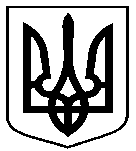 РОЗПОРЯДЖЕННЯМІСЬКОГО ГОЛОВИм. Сумивід 19.12.2017     №  446-РПро затвердження плану основних заходів цивільного захисту міста Суми  на  2018 рікЗ метою підвищення готовності та вдосконалення підготовки органів управління і сил цивільного захисту міста Суми, відповідно до пункту 4 частини 2 статті 19 Кодексу цивільного захисту України, рішення виконавчого комітету Сумської міської ради від 16.06.2015 року № 288 «Про затвердження Положення про Сумську міську ланку територіальної підсистеми єдиної державної системи цивільного захисту», враховуючи розпорядження голови Сумської обласної державної адміністрації від    .12.2017 року №      -ОД «Про основні напрямки підготовки і завдання цивільного захисту Сумської області на 2018 рік», керуючись пунктом 20 частини четвертої статті 42  Закону України «Про місцеве самоврядування в Україні»:1. Затвердити план основних заходів цивільного захисту міста Суми на 2018 рік згідно додатку.2. Заступникам міського голови з питань діяльності виконавчих органів ради, керівникам структурних підрозділів Сумської міської ради, керівникам навчальних закладів та закладів охорони здоров’я комунальної форми власності, рекомендувати керівникам суб’єктів господарювання незалежно від форм власності забезпечити виконання плану основних заходів цивільного захисту міста Суми на 2018 рік.3.  Контроль за виконанням даного розпорядження покласти на заступників  міського голови згідно розподілу обов’язків.Міський голова                                                                                    О.М. ЛисенкоПетров 70-10-02Розіслати: згідно зі списком розсилки                                                                                                                                    Додаток                                                                                                                                                               до розпорядження міського голови                                                                                                                   від  19.12.2017     №446-Р                        П Л А НОСНОВНИХ ЗАХОДІВ ПІДГОТОВКИ ЦИВІЛЬНОГО ЗАХИСТУ МІСТА СУМИ НА 2018 РІКНачальник  відділу  з  питань надзвичайних   ситуацій  та  цивільного  захисту  населення   Сумської міської ради                                                                                                                                                                                                                                                                              А.Є. Петров№з/пНазва заходуХто проводитьХто проводитьЗалучаютьсяЗалучаютьсяТермінпроведення1233445І. Заходи, які проводить керівник територіальної підсистеми  ЄДСЦЗ Сумської областіІ. Заходи, які проводить керівник територіальної підсистеми  ЄДСЦЗ Сумської областіІ. Заходи, які проводить керівник територіальної підсистеми  ЄДСЦЗ Сумської областіІ. Заходи, які проводить керівник територіальної підсистеми  ЄДСЦЗ Сумської областіІ. Заходи, які проводить керівник територіальної підсистеми  ЄДСЦЗ Сумської областіІ. Заходи, які проводить керівник територіальної підсистеми  ЄДСЦЗ Сумської областіІ. Заходи, які проводить керівник територіальної підсистеми  ЄДСЦЗ Сумської області1. Збори та наради керівного складу цивільного захисту (далі - ЦЗ) Сумської області1. Збори та наради керівного складу цивільного захисту (далі - ЦЗ) Сумської області1. Збори та наради керівного складу цивільного захисту (далі - ЦЗ) Сумської області1. Збори та наради керівного складу цивільного захисту (далі - ЦЗ) Сумської області1. Збори та наради керівного складу цивільного захисту (далі - ЦЗ) Сумської області1. Збори та наради керівного складу цивільного захисту (далі - ЦЗ) Сумської області1. Збори та наради керівного складу цивільного захисту (далі - ЦЗ) Сумської області1.1Збір керівного складу ЦЗ області з підведення підсумків роботи у сфері ЦЗ за 2018 рік та         визначення основних завдань на 2019 рікКерівник територіальної підсистеми ЄДС ЦЗКерівник територіальної підсистеми ЄДС ЦЗКерівник Сумської міської ланки територіальної підсистеми ЄДС ЦЗ, начальник відділу з питань надзвичайних ситуацій та цивільного захисту населення Сумської міської радиКерівник Сумської міської ланки територіальної підсистеми ЄДС ЦЗ, начальник відділу з питань надзвичайних ситуацій та цивільного захисту населення Сумської міської радиСічень-лютий           2019 року1.2Засідання обласної комісії з питань техногенноекологічної безпеки та надзвичайних ситуацій (далі – ТЕБ та НС).Голова обласної комісії з питань ТЕБ та НСГолова обласної комісії з питань ТЕБ та НСЧлени обласної комісії з питань ТЕБ та НС, голова міської комісії з питань ТЕБ і НСЧлени обласної комісії з питань ТЕБ та НС, голова міської комісії з питань ТЕБ і НСЩокварталу (за окремим планом)2. Тренування та інші заняття з питань ЦЗ2. Тренування та інші заняття з питань ЦЗ2. Тренування та інші заняття з питань ЦЗ2. Тренування та інші заняття з питань ЦЗ2. Тренування та інші заняття з питань ЦЗ2. Тренування та інші заняття з питань ЦЗ2. Тренування та інші заняття з питань ЦЗ2.1Показове навчання на одному з об’єктів         господарської діяльності Сумської області за рішенням голови Сумської обласної державної адміністраціїУправління ДСНС України у Сумській області, Департамент цивільного захисту населення        Сумської обласної державної адміністрації,          навчально -методичний центр цивільного захисту та безпеки життєдіяльності Сумської областіУправління ДСНС України у Сумській області, Департамент цивільного захисту населення        Сумської обласної державної адміністрації,          навчально -методичний центр цивільного захисту та безпеки життєдіяльності Сумської областіТериторіальна ланка підсистеми ЄДС ЦЗТериторіальна ланка підсистеми ЄДС ЦЗТравень 2.2Тренування обласної комісії з питань ТЕБ та НС, органів управління ЦЗ міст та районів, обласних спеціалізованих служб ЦЗ з виконання завдань: - ліквідації наслідків буревію;- під час несприятливих погодних умов в осінньо-зимовий періодГолова обласної комісії з питань ТЕБ та НС,         Департамент цивільного захисту населення        Сумської обласної державної адміністраціїГолова обласної комісії з питань ТЕБ та НС,         Департамент цивільного захисту населення        Сумської обласної державної адміністраціїОргани управління ЦЗ міста Суми та члени міської комі-сії з питань ТЕБ і НСОргани управління ЦЗ міста Суми та члени міської комі-сії з питань ТЕБ і НС21 березня         10 жовтня12334452.3Тренування з обласною комісією з питань евакуації, міськими та районними комісіями з питань евакуації щодо проведення часткової евакуації населення у разі виникнення надзвичайних ситуацій на хімічно небезпечних об’єктах категорованих містДепартамент цивільного захисту населення Сумської обласної державної адміністрації.Департамент цивільного захисту населення Сумської обласної державної адміністрації.Міська комісія з питань евакуаціїМіська комісія з питань евакуації14  листопада3. Перевірки стану  ЦЗ, готовності органів управління та спеціалізованих формувань, підсумкові та інші перевірки3. Перевірки стану  ЦЗ, готовності органів управління та спеціалізованих формувань, підсумкові та інші перевірки3. Перевірки стану  ЦЗ, готовності органів управління та спеціалізованих формувань, підсумкові та інші перевірки3. Перевірки стану  ЦЗ, готовності органів управління та спеціалізованих формувань, підсумкові та інші перевірки3. Перевірки стану  ЦЗ, готовності органів управління та спеціалізованих формувань, підсумкові та інші перевірки3. Перевірки стану  ЦЗ, готовності органів управління та спеціалізованих формувань, підсумкові та інші перевірки3. Перевірки стану  ЦЗ, готовності органів управління та спеціалізованих формувань, підсумкові та інші перевірки3.1Перевірка небезпечних об’єктів: водосховищ, гідроспоруд та шламонакопичувачів, аварії на яких можуть призвести до виникнення надзвичайних ситуацій, пов’язаних з проходженням весняної повені та льодоходуУправління ДСНС України у Сумській області, Сумське обласне управління водних ресурсівУправління ДСНС України у Сумській області, Сумське обласне управління водних ресурсівКерівник Сумської міської ланки територіальної підсистеми ЄДС ЦЗ, керівники суб’єктів господарювання, Сумський міський відділ Управління ДСНС України у Сумській областіКерівник Сумської міської ланки територіальної підсистеми ЄДС ЦЗ, керівники суб’єктів господарювання, Сумський міський відділ Управління ДСНС України у Сумській областіБерезень3.2Перевірка готовності до літнього сезону дитячих оздоровчих таборів, таборів наметового типу, місць масового відпочинку в місті СумиУправління ДСНС України у Сумській області, Головне управління Держпродспоживслужби в Сумській областіУправління ДСНС України у Сумській області, Головне управління Держпродспоживслужби в Сумській областіУправління освіти і науки, відділ молоді та спорту Сумської міської ради, комунальна установа «Сумська міська рятувально-водолазна служба», керівники дитячих оздоровчих таборів, баз відпочинку, орендарі місць відпочинку на території міста СумиУправління освіти і науки, відділ молоді та спорту Сумської міської ради, комунальна установа «Сумська міська рятувально-водолазна служба», керівники дитячих оздоровчих таборів, баз відпочинку, орендарі місць відпочинку на території міста СумиТравень3.3Перевірка комунальних обласної та міських рятувально-водолазних службУправління ДСНС України у Сумській областіУправління ДСНС України у Сумській областіОбласна комунальна рятувально-водолазна служба, комунальна установа «Сумська міська рятувально-водолазна служба»Обласна комунальна рятувально-водолазна служба, комунальна установа «Сумська міська рятувально-водолазна служба»Травень 3.4Формування загальнодержавного електронного обліку захисних споруд цивільного захисту. Проведення звірки результатів проведення технічної інвентаризації, електронних та документальних обліків захисних споруд центральними та місцевими органами виконавчої влади, суб’єктами господарюванняДепартамент цивільного захисту населення Сумської обласної державної адміністрації, Управління ДСНС України у Сумській областіДепартамент цивільного захисту населення Сумської обласної державної адміністрації, Управління ДСНС України у Сумській областіМіська комісія по проведенню технічної інвентаризації захисних споруд цивільного захисту міста Суми та об’єктові комісії суб’єктів господарювання по проведенню технічної інвентаризації захисних споруд, Департамент забезпечення ресурсних платежів Сумської міської радиМіська комісія по проведенню технічної інвентаризації захисних споруд цивільного захисту міста Суми та об’єктові комісії суб’єктів господарювання по проведенню технічної інвентаризації захисних споруд, Департамент забезпечення ресурсних платежів Сумської міської ради Жовтень – листопад3.5Перевірка обласної системи оповіщення із вмиканням електросирен, стійок  циркулярного визову (далі - СЦВ) та переключанням радіотрансляційних вузлів (з обов’язковим завчасним попередженням населення про проведення перевірки через засоби масової інформації)Департамент цивільного захисту населення Сумської обласної державної адміністрації.Департамент цивільного захисту населення Сумської обласної державної адміністрації.Підрозділи Сумської філії ПАТ «Укртелеком», відділи (відділення) Головного управління Національної поліції в Сумській області, відділ з питань надзвичайних ситуацій та цивільного захисту населення Сумської міської ради.Підрозділи Сумської філії ПАТ «Укртелеком», відділи (відділення) Головного управління Національної поліції в Сумській області, відділ з питань надзвичайних ситуацій та цивільного захисту населення Сумської міської ради.21 березня,          20 червня,19 вересня,        17 жовтня12334453.6Перевірка обласної системи оповіщення із вмиканням стійок СЦВ, переключенням радіотрансляційних вузлів та запуском автоматизованого робочого місцяДепартамент цивільного захисту населення Сумської обласної державної адміністраціїДепартамент цивільного захисту населення Сумської обласної державної адміністраціїПідрозділи Сумської філії ПАТ «Укртелеком», Сумська міська ланка територіальної підсистеми ЄДСЦЗ,  відділ з питань надзвичайних ситуацій та цивільного захисту населення Сумської міської радиПідрозділи Сумської філії ПАТ «Укртелеком», Сумська міська ланка територіальної підсистеми ЄДСЦЗ,  відділ з питань надзвичайних ситуацій та цивільного захисту населення Сумської міської ради17 січня,   21 лютого, 18 квітня,  16 травня, 18 липня,  15 серпня,        21 листопада, 19 грудня4. Навчально-методичні, навчальні та інші збори4. Навчально-методичні, навчальні та інші збори4. Навчально-методичні, навчальні та інші збори4. Навчально-методичні, навчальні та інші збори4. Навчально-методичні, навчальні та інші збори4. Навчально-методичні, навчальні та інші збори4. Навчально-методичні, навчальні та інші збори4.1Проведення обласних змагань дитячо-юнацького руху «Школа безпеки»Обласне відділення всеукраїнського громадського дитячо - юнацького руху «Школа безпеки», Департамент цивільного захисту населення Сумської обласної державної адміністрації,    Департамент освіти і науки сумської обласної державної адміністрації, управління молоді та спорту Сумської обласної державної адмініст-рації, навчально-методичний центр ЦЗ та безпеки життєдіяльності Сумської області, Управління ДСНС України у Сумській областіОбласне відділення всеукраїнського громадського дитячо - юнацького руху «Школа безпеки», Департамент цивільного захисту населення Сумської обласної державної адміністрації,    Департамент освіти і науки сумської обласної державної адміністрації, управління молоді та спорту Сумської обласної державної адмініст-рації, навчально-методичний центр ЦЗ та безпеки життєдіяльності Сумської області, Управління ДСНС України у Сумській областіУчні шкіл та учасники команд - переможців міських змагань.Учні шкіл та учасники команд - переможців міських змагань.15 травня4.2Обласні змагання з порятунку на водіНавчально-методичний центр ЦЗ та безпеки  життєдіяльності Сумської областіНавчально-методичний центр ЦЗ та безпеки  життєдіяльності Сумської областіУчні загальноосвітніх навчальних закладів міста, студенти вищих навчальних закладів І-ІІ рівнів акредитаціїУчні загальноосвітніх навчальних закладів міста, студенти вищих навчальних закладів І-ІІ рівнів акредитації19 квітня4.3Збір керівників баз відпочинку, дитячих оздоровчих таборів, власників пляжів з питання підготовки до літнього сезонуОбласна рада профспілокОбласна рада профспілокФахівці Головного управління Держпродспоживслужби в сумській області, обласної рятувально-водолазної служби, управління освіти і науки, відділу молоді та спорту Сумської міської ради, дитячих оздоровчих таборів, баз відпочинку, орендарі місць відпочинку на території міста СумиФахівці Головного управління Держпродспоживслужби в сумській області, обласної рятувально-водолазної служби, управління освіти і науки, відділу молоді та спорту Сумської міської ради, дитячих оздоровчих таборів, баз відпочинку, орендарі місць відпочинку на території міста СумиТравень 4.4Навчально-методичні збориДепартамент цивільного захисту населення Сумської обласної державної адміністраціїДепартамент цивільного захисту населення Сумської обласної державної адміністраціїВідділ з питань надзвичайних ситуацій та цивільного захисту населення Сумської міської радиВідділ з питань надзвичайних ситуацій та цивільного захисту населення Сумської міської радиЩокварталуІІ. Заходи, які проводить керівник Сумської міської Ланки та відділ з питань надзвичайних ситуацій та цивільного захисту населення Сумської міської радиІІ. Заходи, які проводить керівник Сумської міської Ланки та відділ з питань надзвичайних ситуацій та цивільного захисту населення Сумської міської радиІІ. Заходи, які проводить керівник Сумської міської Ланки та відділ з питань надзвичайних ситуацій та цивільного захисту населення Сумської міської радиІІ. Заходи, які проводить керівник Сумської міської Ланки та відділ з питань надзвичайних ситуацій та цивільного захисту населення Сумської міської радиІІ. Заходи, які проводить керівник Сумської міської Ланки та відділ з питань надзвичайних ситуацій та цивільного захисту населення Сумської міської радиІІ. Заходи, які проводить керівник Сумської міської Ланки та відділ з питань надзвичайних ситуацій та цивільного захисту населення Сумської міської радиІІ. Заходи, які проводить керівник Сумської міської Ланки та відділ з питань надзвичайних ситуацій та цивільного захисту населення Сумської міської ради1. Збори та засідання керівного складу цивільного захисту м. Суми1. Збори та засідання керівного складу цивільного захисту м. Суми1. Збори та засідання керівного складу цивільного захисту м. Суми1. Збори та засідання керівного складу цивільного захисту м. Суми1. Збори та засідання керівного складу цивільного захисту м. Суми1. Збори та засідання керівного складу цивільного захисту м. Суми1. Збори та засідання керівного складу цивільного захисту м. Суми1.1Збір керівного складу цивільного захисту міста щодо підведення підсумків виконання рішення виконавчого комітету Сумської міської ради «Про основні напрямки підготовки і    завдання цивільного захисту міста на 2018 рік», Плану основних заходів ЦЗ на 2018 рік та визначення завдань на 2019 рік.Керівник міської Ланки територіальної підсистеми ЄДСЦЗ, відділ з питань надзвичайних ситуацій та цивільного захисту населення Сумської міської ради.Керівний склад органів управління цивільного захисту суб’єктів господарювання  міста.Керівний склад органів управління цивільного захисту суб’єктів господарювання  міста.Січень 2019 рокуСічень 2019 року12344551.2Засідання міської комісії з питань ТЕБ і НС:1) про забезпечення безаварійного пропуску льодоходу, повені та дощових паводків у весняний період 2018 року;2) виконання завдань під час несприятливих погодних умов в осінньо-зимовий період;3) про заходи щодо забезпечення попередження загибелі людей на водних об’єктах міста та готовність комунальної установи «Сумська міська рятувально-водолазна служба» до реагування на виникнення НС на воді;4) про посилення профілактичних заходів у літній пожежонебезпечний період;5) про заходи щодо запобігання отруєння населення грибами  та попередження нещасних випадків на водних об’єктах міста;6) про початок опалювального періоду в житлових будинкахГолова міської комісії з питань ТЕБ і НС.Члени міської комісії з питань ТЕБ і НС.Члени міської комісії з питань ТЕБ і НС.БерезеньСічень-лютий,листопад-груденьКвітеньТравень-серпеньВересень-жовтеньЖовтеньБерезеньСічень-лютий,листопад-груденьКвітеньТравень-серпеньВересень-жовтеньЖовтень2. Спеціальні об’єктові навчання та тренування (далі – СОН(Т)), протипожежні тренування, інші навчальні заходи2. Спеціальні об’єктові навчання та тренування (далі – СОН(Т)), протипожежні тренування, інші навчальні заходи2. Спеціальні об’єктові навчання та тренування (далі – СОН(Т)), протипожежні тренування, інші навчальні заходи2. Спеціальні об’єктові навчання та тренування (далі – СОН(Т)), протипожежні тренування, інші навчальні заходи2. Спеціальні об’єктові навчання та тренування (далі – СОН(Т)), протипожежні тренування, інші навчальні заходи2. Спеціальні об’єктові навчання та тренування (далі – СОН(Т)), протипожежні тренування, інші навчальні заходи2. Спеціальні об’єктові навчання та тренування (далі – СОН(Т)), протипожежні тренування, інші навчальні заходи2.1Тренування міської комісії з питань ТЕБ і НС, органів управління ЦЗ та спеціалізованих служб ЦЗ міста з:1) виконання завдань з ліквідації наслідків буревію;2) виконання завдань під час несприятливих погодних умов в осінньо-зимовий періодГолова міської комісії з питань ТЕБ і НСЧлени міської комісії з питань ТЕБ і НС, керівники спеціалізованих служб ЦЗ міста, відповідні керівники виконавчих органів Сумської міської радиЧлени міської комісії з питань ТЕБ і НС, керівники спеціалізованих служб ЦЗ міста, відповідні керівники виконавчих органів Сумської міської ради21 березня10 жовтня21 березня10 жовтня2.2Показове спеціальне об’єктове навчання на базі комунального підприємства електромереж зовнішнього освітлення «Міськсвітло» Сумської міської ради на тему: «Організація проведення заходів цивільного захисту у разі виникнення надзвичайних ситуацій»Заступник керівника міської ланки територіальної підсистеми ЄДС ЦЗ, відділ з питань надзвичайних ситуацій та цивільного захисту населення Сумської міської ради, керівний склад ЦЗ КП ЕЗО «Міськсвітло» Сумської міської радиКерівний склад органів управління цивільного захисту суб’єктів господарювання містаКерівний склад органів управління цивільного захисту суб’єктів господарювання міста22 - 23березня22 - 23березня2.3Спеціальні об’єктові навчання (на завершальному етапі трирічного циклу об’єктової підготовки працівників з ЦЗ, з метою визначення в цілому готовності підприємства, установи та організації до реалізації планів реагування на НС, локалізації і ліквідації аварій, заходи з цивільного захисту на  особливий період)Керівний склад цивільного захисту підприємств, установ та організацій міста, відділ з питань надзвичайних ситуацій та цивільного захисту населення Сумської міської радиЧлени комісії з питань НС, керівний склад та фахівці, діяльність яких пов’язана з організацією і здійсненням заходів з ЦЗ суб’єкта господарювання, спеціалізовані служби цивільного захисту, до третини формувань цивільного захисту підприємства, установи, організаціїЧлени комісії з питань НС, керівний склад та фахівці, діяльність яких пов’язана з організацією і здійсненням заходів з ЦЗ суб’єкта господарювання, спеціалізовані служби цивільного захисту, до третини формувань цивільного захисту підприємства, установи, організаціїЗгідно зпланом-графіком СОН (Т)Згідно зпланом-графіком СОН (Т)12344552.4Спеціальні об’єктові тренування з питань ЦЗ зі спеціалізованими службами і формуваннями цивільного захисту та органу управління ними від 4 до 8 годин на підприємствах, в установах та організаціяхКерівний склад цивільного захисту підприємств, установ та організацій міста, відділ з питань надзвичайних ситуацій та цивільного захисту населення Сумської міської ради.Члени комісії з питань НС, керівний склад та фахівці, діяльність яких пов’язана з організацією і здійсненням заходів з ЦЗ суб’єкта господарювання, спеціалізовані служби цивільного захисту, формування цивільного захисту підприємств, установ, організаційЧлени комісії з питань НС, керівний склад та фахівці, діяльність яких пов’язана з організацією і здійсненням заходів з ЦЗ суб’єкта господарювання, спеціалізовані служби цивільного захисту, формування цивільного захисту підприємств, установ, організаційЗгідно з планом–графіком СОН(Т)Згідно з планом–графіком СОН(Т)2.5Спеціальні об’єктові тренування з питань ЦЗ    у перший рік трирічного періоду об’єктової підготовки проводити, як роздільніКерівники спеціалізованих служб і формувань цивільного захисту та органи управління ними.Керівний склад і фахівці, діяльність яких пов’язана з організацією та здійсненням заходів  ЦЗ суб’єкта господарювання, відповідні спеціалізовані служби цивільного захисту, формування цивільного захисту суб’єкта господарюванняКерівний склад і фахівці, діяльність яких пов’язана з організацією та здійсненням заходів  ЦЗ суб’єкта господарювання, відповідні спеціалізовані служби цивільного захисту, формування цивільного захисту суб’єкта господарюванняЗгідно з планом–графіком СОН(Т)Згідно з планом–графіком СОН(Т)2.6Об’єктові тренування (інструктажі) на суб’єктах господарювання з чисельністю 50 осіб і меншеПосадові особи з питань цивільного захисту суб’єктів господарюванняПрацівники суб’єктів господарювання містаПрацівники суб’єктів господарювання містаЗгідно з планом навчань суб’єктів господарюванняЗгідно з планом навчань суб’єктів господарювання2.7Тренування персоналу суб’єктів господарювання діям на випадок пожежі (під час проведення об’єктових навчань (тренувань)Керівники органів управління ЦЗ суб’єктів господарюванняУ навчальних закладах, а також у лікувальних установах зі стаціонарним лікуванням, в будинках для людей похилого віку та інвалідів, санаторіях і закладах відпочинку, культурно-просвітних закладах, критих спортивних будівлях і спорудах, готелях, підприємствах торгівлі (які мають два та більше поверхів), інших об’єктах з масовим перебуванням людей.У навчальних закладах, а також у лікувальних установах зі стаціонарним лікуванням, в будинках для людей похилого віку та інвалідів, санаторіях і закладах відпочинку, культурно-просвітних закладах, критих спортивних будівлях і спорудах, готелях, підприємствах торгівлі (які мають два та більше поверхів), інших об’єктах з масовим перебуванням людей.Двічі на рік, згідно з планом проведення об’єктових навчань (тренувань)  суб’єктів господарюванняДвічі на рік, згідно з планом проведення об’єктових навчань (тренувань)  суб’єктів господарювання2.8Показовий «День цивільного захисту» для керівників загальноосвітніх шкіл міста на базі КУ «Сумська загальноосвітня школа І-ІІІ ступенів № 6»Начальник управління освіти і науки Сумської міської ради, начальник відділу з питань надзвичайних ситуацій та  цивільного захисту населення Сумської міської ради.Керівний склад органів управління цивільного захисту загальноосвітніх навчальних закладів міста.Керівний склад органів управління цивільного захисту загальноосвітніх навчальних закладів міста.17 квітня17 квітня2.9Проведення «Дня цивільного захисту» в       загальноосвітніх навчальних закладах містаКерівний  склад цивільного захисту загальноосвітніх закладів міста.Викладачі, учні та технічний персонал загальноосвітніх навчальних закладів міста.Викладачі, учні та технічний персонал загальноосвітніх навчальних закладів міста.26 квітня26 квітня2.10Проведення «Тижня безпеки життєдіяльності» в загальноосвітніх навчальних закладах містаУправління освіти і науки Сумської міської радиФахівці управління освіти і науки Сумської міської ради, викладачі, учні та постійний склад загальноосвітніх навчальних закладів містаФахівці управління освіти і науки Сумської міської ради, викладачі, учні та постійний склад загальноосвітніх навчальних закладів міста23-27 квітня23-27 квітня2.11Проведення «Тижня безпеки дитини» та огляду-конкурсу серед дошкільних навчальних закладів міста з питань безпеки життє-діяльностіУправління    освіти   і   науки Сумської міської ради, відділ з  питань надзвичайних ситуацій та цивільного захисту населення Сумської міської ради.Фахівці управління освіти і науки Сумської міської ради, постійний склад та діти дошкільних навчальних закладів містаФахівці управління освіти і науки Сумської міської ради, постійний склад та діти дошкільних навчальних закладів міста14-19 травня14-19 травня2.12Проведення «Тижня безпеки життєдіяльності» в загальноосвітніх та дошкільних навчальних закладах містаУправління освіти і науки Сумської міської ради, відділ з питань надзвичайних ситуацій та цивільного захисту населення Сумської міської радиФахівці управління освіти і науки Сумської міської ради, викладачі, учні та постійний склад загальноосвітніх навчальних закладів, викладачі, постійний склад та діти дошкільних навчальних закладів містаФахівці управління освіти і науки Сумської міської ради, викладачі, учні та постійний склад загальноосвітніх навчальних закладів, викладачі, постійний склад та діти дошкільних навчальних закладів міста15-19 жовтня15-19 жовтня12344552.13Тренування з міською комісією з питань евакуації щодо проведення часткової евакуації населення у разі виникнення надзвичайних ситуацій на хімічно небезпечних об’єктах містаКерівник міської комісії з питань евакуаціїЧлени міської комісії з питань евакуації, тимчасові органи з питань евакуації, розрахунково-аналітична група міста СумиЧлени міської комісії з питань евакуації, тимчасові органи з питань евакуації, розрахунково-аналітична група міста Суми14 листопада14 листопада3. Перевірка стану техногенної безпеки та цивільного захисту, готовності органів управління, сил цивільного захисту, інші заходи3. Перевірка стану техногенної безпеки та цивільного захисту, готовності органів управління, сил цивільного захисту, інші заходи3. Перевірка стану техногенної безпеки та цивільного захисту, готовності органів управління, сил цивільного захисту, інші заходи3. Перевірка стану техногенної безпеки та цивільного захисту, готовності органів управління, сил цивільного захисту, інші заходи3. Перевірка стану техногенної безпеки та цивільного захисту, готовності органів управління, сил цивільного захисту, інші заходи3. Перевірка стану техногенної безпеки та цивільного захисту, готовності органів управління, сил цивільного захисту, інші заходи3. Перевірка стану техногенної безпеки та цивільного захисту, готовності органів управління, сил цивільного захисту, інші заходи3.1Перевірка готовності до дій за призначенням територіальних формувань цивільного захисту міста Суми:-  рятувальної групи;- розрахунково-аналітичної групиНачальник відділу з питань надзвичайних ситуацій  та цивільного захисту населення Сумської  міської ради, начальник 1 ДПРЗ Управління ДСНС України у Сумській області, начальник спецбюро ПАТ «Сумське НВО»Склад рятувальної групи ЦЗ та розрахунково-аналітичної групиСклад рятувальної групи ЦЗ та розрахунково-аналітичної групиКвітень14 листопадаКвітень14 листопада3.2Перевірка   готовності    комунальної    установи «Сумська міська рятувально-водолазна служба» до дій за призначеннямНачальник відділу з питань надзвичайних ситуацій та цивільного захисту населення Сумської  міської  радиОсобовий склад комунальної установи «Сумська міська рятувально-водолазна служба»Особовий склад комунальної установи «Сумська міська рятувально-водолазна служба»КвітеньКвітень3.3Здійснення контролю за утриманням та станом готовності захисних споруд цивільного захисту комунальної форми власностіВідділ з питань надзвичайних ситуацій та цивільного захисту населення Сумської міської ради, управління майна комунальної власності Сумської міської ради.Суб’єкти господарювання комунальної форми власності територіальної громади міста СумиСуб’єкти господарювання комунальної форми власності територіальної громади міста СумиПротягом року (згідно графіку)Протягом року (згідно графіку)4. Навчально-методичні, навчальні та інші збори4. Навчально-методичні, навчальні та інші збори4. Навчально-методичні, навчальні та інші збори4. Навчально-методичні, навчальні та інші збори4. Навчально-методичні, навчальні та інші збори4. Навчально-методичні, навчальні та інші збори4. Навчально-методичні, навчальні та інші збори4.1Збір посадових осіб з питань цивільного    захисту суб´єктів господарювання міста для доведення нормативно - правових актів та організації роботи з питань цивільного захисту, техногенної та пожежної безпекиВідділ з питань надзвичайних ситуацій та цивільного захисту населення Сумської міської ради, Сумський міський відділ Управління ДСНС України у Сумській області, навчально-методичний центр ЦЗ та безпеки життєдіяль-ності Сумської областіПосадові особи з питань цивільного захисту суб´єктів господарювання містаПосадові особи з питань цивільного захисту суб´єктів господарювання містаПерша п’ятниця кожного місяцяПерша п’ятниця кожного місяця4.2Проведення занять з посадовими особами місцевого самоврядування.Начальник відділу з питань надзвичайних ситуацій та цивільного захисту населення Сумської міської радиПосадові особи органів місцевого самоврядуванняПосадові особи органів місцевого самоврядуванняПротягом року       (згідно плану занять)Протягом року       (згідно плану занять)5. Організація проведення змагань, оглядів-конкурсів5. Організація проведення змагань, оглядів-конкурсів5. Організація проведення змагань, оглядів-конкурсів5. Організація проведення змагань, оглядів-конкурсів5. Організація проведення змагань, оглядів-конкурсів5. Організація проведення змагань, оглядів-конкурсів5. Організація проведення змагань, оглядів-конкурсів5.1Організація проведення змагань санітарних постів ЦЗОрганізаційна група Товариства Червоного Хреста України в Сумській області, відділ охорони  здоров’я Сумської міської ради, суддівська комісіяОсобовий склад санітарних постів ЦЗОсобовий склад санітарних постів ЦЗ01 червня01 червня